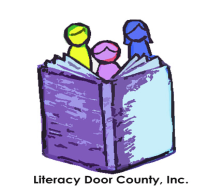 Literacy Door County, Inc.Student ApplicationPLEASE PRINT ABOUT YOUR FAMILYName_________________________________________________________________________________________Address_______________________________________________________________________________________City_________________________________________________State_____________Zip_____________________Home Phone___________________________________CellPhone_______________________________________Work Phone______________________________Email Address_________________________________________Can you be contacted at work?		Yes___		No___Birth Date_________________________________________Age_________________________________________ABOUT YOUR FAMILYMarital Status		Married___		Single___		Divorced___		Widow___Name of Spouse ______________________________________________________________________________________________# of children under 18______			Do the children live with you?		Yes___		No___Contact Person (If student cannot be reached)Name_____________________________________________Phone_______________________________________EDUCATIONLast year completed_______	High school diploma	Yes ___	No ___		GED	Yes ___	No ___Location______________________________________________________________________________________Some Tech/Trade School	Yes___		No___	School Location_______________________________________Some college	Yes___		No___	School Location_____________________________________________Are you aware of any learning disabilities	Yes___		No___If yes, explain__________________________________________________________________________________Have you ever been a student at a Literacy Council?	Yes___		No___	Where____________________________________________________________________________________Are you, enrolled in any other literacy/workplace program?	Yes___		No___Explain________________________________________________________________________________________DisabilitiesDo you have any disabilities we should be aware of? 	Yes___		No___	Physical___	Hearing___	Visual___	Speech___	Brain Injury___Do you take medication we should be aware of? 	Yes___		No___Explain_______________________________________________________________________________EmploymentFull time_____	Part-time_____Where____________________________________________________Hours_______________		1st shift______		2nd shift______		3rd shift______Position______________________________________________________________________________	Homemaker___		Retired___		Looking for Work___	Between Jobs___	Student___		Unemployed___		Self Employed___Ethnic Origin (used for statistical purposes only)White___African American___American Indian____Asian____European____Latino____Other____Country of Birth___________________________________How long in US_____________________Native Language_________________	Read___	Write___How well do you read, write and/or speak english?	Fluently___	Some___	None___Other Languages _____________________________________________________________________________________Goals and ExpectationsHow did you learn about our program?	Friend________		Newspaper___	Radio/TV___Church___	Library___	Employer___		NWTC___	School____	Other____________________Primary reason for seeking help	Improve basic English skills___		Get a job/better job___Meet personal goals___	Obtain GED/HSED___		Obtain citizenship___Obtain vocational or post-secondary education___TutoringPreferred Times for Tutoring	_____ Morning	(8 to Noon)	_____Afternoon (Noon to 5)		_____Evening (5 to 9)Preferred Days for Tutoring 	___ Sun ___ Mon ___Tues ___Wed ___Thurs ___Fri ___SatAre you willing to commit to tutoring for at least six months? 	_____Yes 	_____NoDo you have access to a car? 		_____Yes 		_____NoTutor Preference		_____ Male 		_____Female 		_____No PreferenceTutoring Location preference (which part of the county?_____Southern Door			_____Sturgeon Bay			_____Egg Harbor/Fish Creek__________			_____	_____ OtherIs childcare available during lessons? 		___Yes		___No		___Not ApplicableLevel of Entry		Basic___Beg Lit ABE___Beginning ABE___Low Intermediate ABE___High Intermediate ABE___Low Adult Secondary___High Adult Secondary	ESL___Beg Lit ESL___Beginning ESL___Low Intermediate ESL___High Intermediate ESL___Low Advanced ESL___High Advanced ESLEvaluator ____________________________________	Date ____________________________Notes